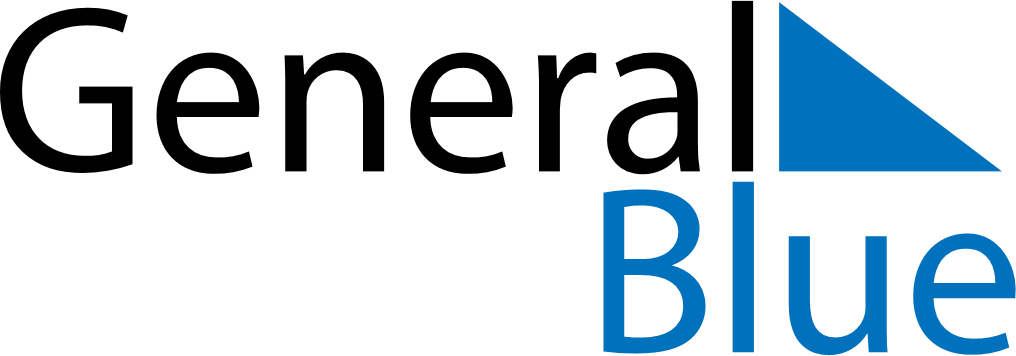 June 2029June 2029June 2029Equatorial GuineaEquatorial GuineaSUNMONTUEWEDTHUFRISAT123456789President’s Day101112131415161718192021222324252627282930